附件：上海市注册会计师协会2022年度注册会计师职业道德培训流程第一步：登录平台输入网址：http://cpazysh.ce.esnai.net登录培训平台在“学员登录”区，输入姓名、执业会员证书号、验证码登录。（如果验证码未显示，请多刷新网页即可，登陆后需补充个人信息）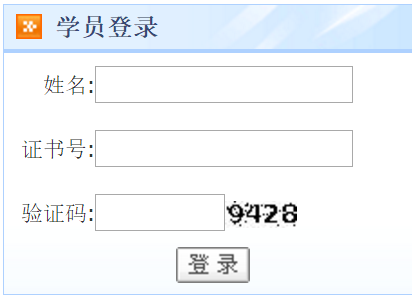 第二步：选课请您选择“2022年职业道德培训”，并详细阅读“培训要求”。 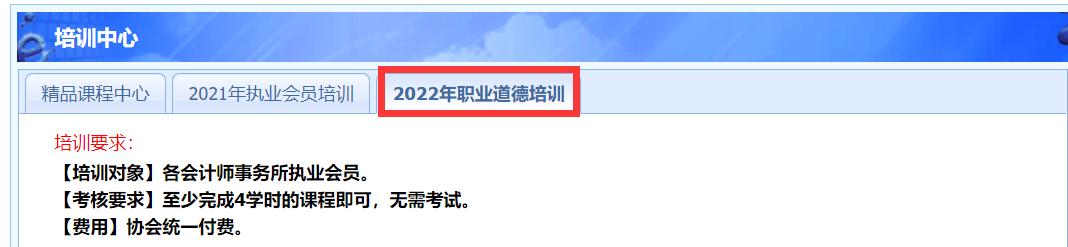 在线选课（1）选课：点击“选课”后即可看到“进入学习”按钮。（2）取消选课：未听课前，可点击“取消”取消选课。（3）试听：点击“试听”可先试听课程，每门课程会提供15分钟的试听。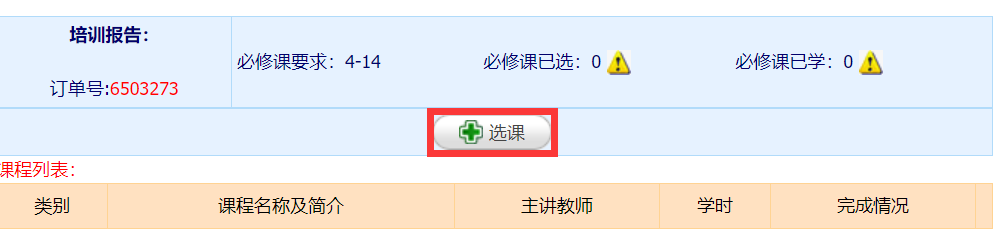 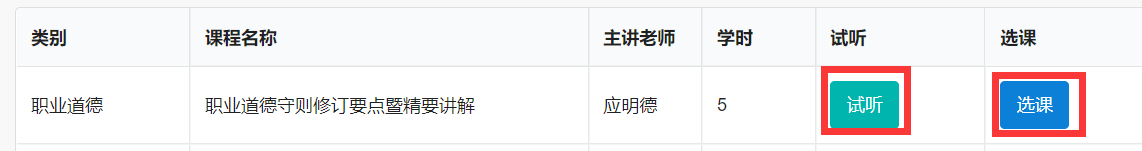 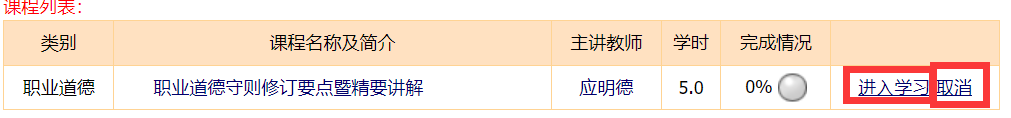 第三步：在线学习，完成学时在课程列表中点“进入学习”，即可进入课程学习中心。学习中心功能（1）课程学习：点击“在线播放”，可以进入课程播放界面，系统将自动记录听课时长作为已完成学时。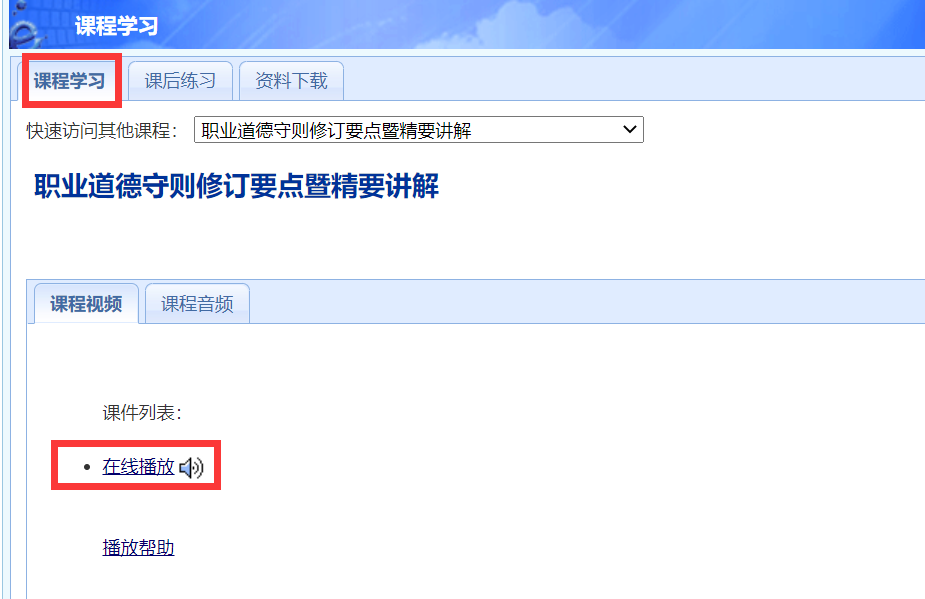 （2）资料下载：可下载课程讲义，进行打印。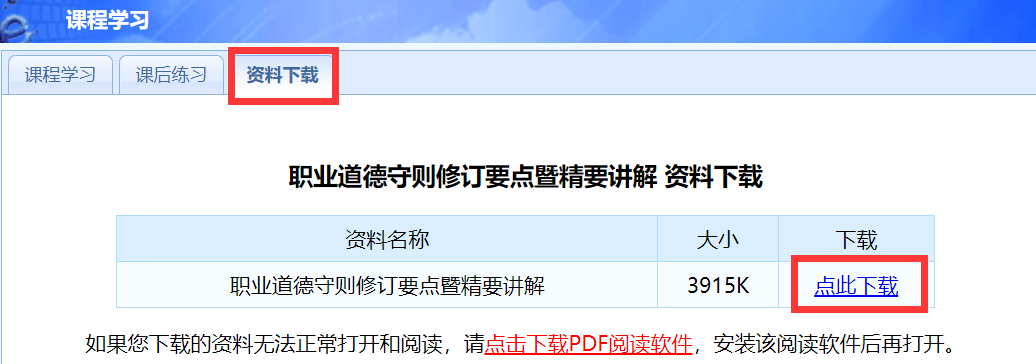 （3）答疑中心：培训相关提问24小时内答复。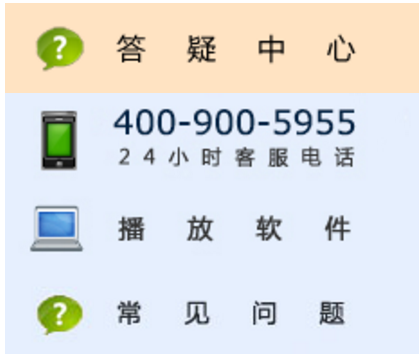 第四步：在网上学习完规定时间（至少4学时）和内容后即可。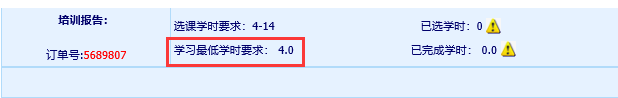 二、微信学习流程1、在进行绑定微信参加学习前，请先使用电脑登录培训平台，完成选课，然后在左侧登陆区点击“绑定我的微信”。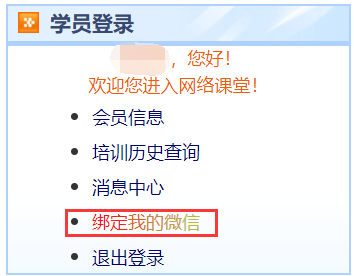 2、在手机微信首页界面，点击右上角菜单的加号，选择菜单项“扫一扫”，扫描网页《微信绑定说明》中的第一个二维码（或下图二维码），关注“上海国家会计学院远程信息网”。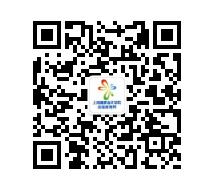 3、绑定微信学习（1）点击微信菜单项中“微信学习”中的子菜单“继续教育”，进入绑定界面。（2）点击“绑定新的培训”，然后扫描《微信绑定说明》中的第二个二维码。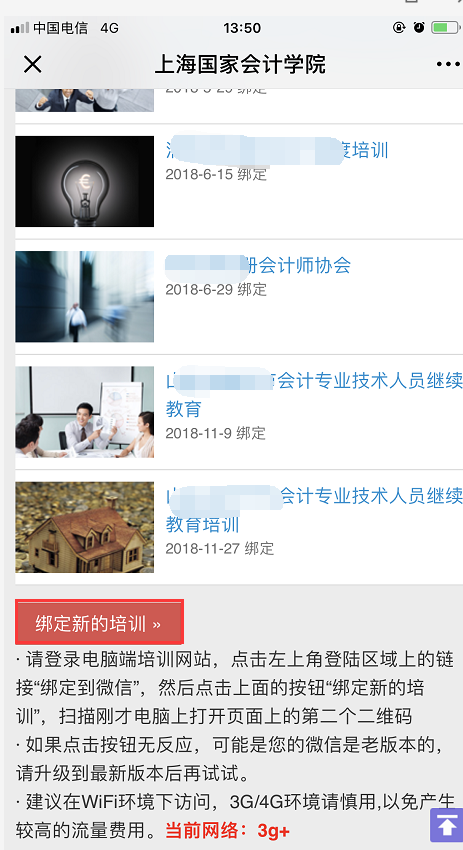 （2）选择需要参加的培训名称，即可完成绑定。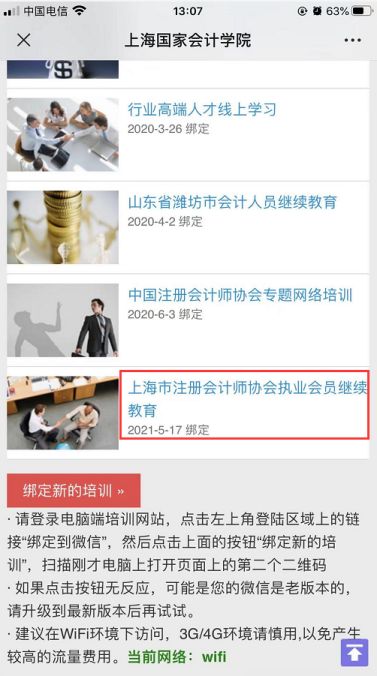 4、绑定完成后，即可进入培训主界面，在“我的培训”列表中可看到所选择的培训名称，点击具体培训，即可进入学习。还可以在微信端做练习题以及提问等等。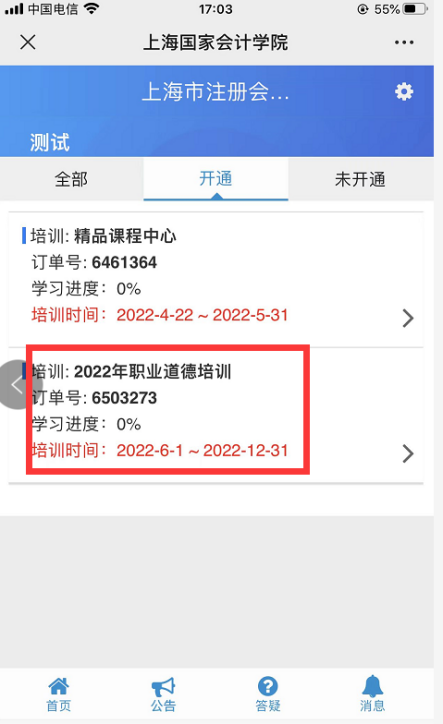 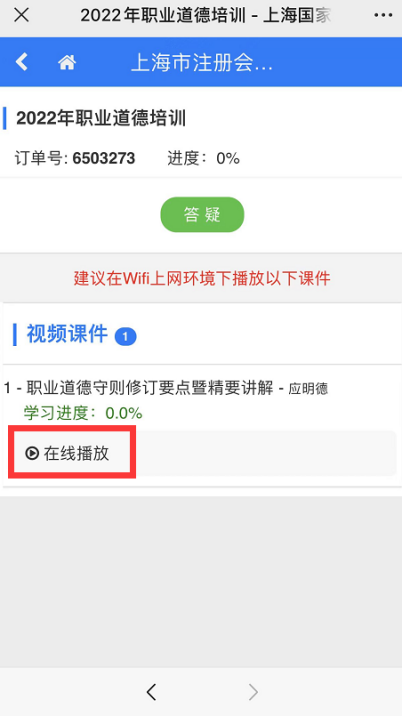 5、学习过程中，学时会自动同步到PC端。备注：教务咨询电话及工作时间咨询电话：400-900-5955（免长途，只收市话费）咨询时间：24小时客服（周末不休）